Protocole de Madrid concernant l’enregistrement international des marquesAdhésion au Protocole de Madrid : Cabo Verde	Le 6 avril 2022, le Gouvernement de Cabo Verde a déposé auprès du Directeur général de l’Organisation Mondiale de la Propriété Intellectuelle (OMPI) son instrument d’adhésion au Protocole relatif à l’Arrangement de Madrid concernant l’enregistrement international des marques (“Protocole de Madrid”).  Le Protocole de Madrid entrera en vigueur, à l’égard de Cabo Verde, le 6 juillet 2022.  	L’adhésion de Cabo Verde au Protocole de Madrid porte à 112 le nombre de parties contractantes à ce traité et de membres de l’Union de Madrid.  Une liste des membres de l’Union de Madrid contenant des informations sur les dates auxquelles ces membres sont devenus parties à l’Arrangement de Madrid ou au Protocole de Madrid est disponible sur le site Web de l’OMPI, à l’adresse suivante : www.wipo.int/madrid/fr/members.  Le 27 avril 2022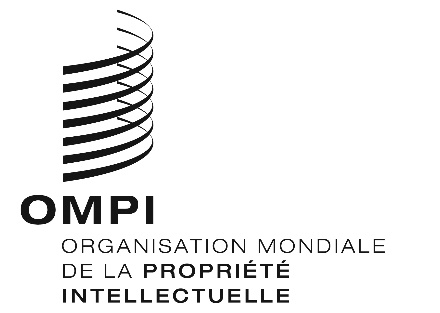 AVIS N° 15/2022AVIS N° 15/2022AVIS N° 15/2022